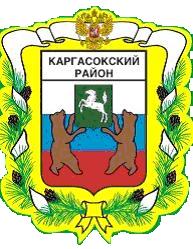 МУНИЦИПАЛЬНОЕ ОБРАЗОВАНИЕ «Каргасокский район»ТОМСКАЯ ОБЛАСТЬАДМИНИСТРАЦИЯ КАРГАСОКСКОГО РАЙОНА20.12.2018                                                                                              № 451с. КаргасокВ соответствии с частью 3 статьи 156 Жилищного кодекса Российской Федерации, Федеральным законом от 06 октября 2003 года № 131-ФЗ «Об общих принципах организации местного самоуправления в Российской Федерации», приказом Министерства строительства и жилищно-коммунального хозяйства Российской Федерации от 27.09.2016 № 668/пр «Об утверждении методических указаний установления размера платы за пользование жилым помещением для нанимателей жилых помещений государственного или муниципального жилищного фонда» Администрация Каргасокского района постановляет:1. Утвердить Положение о расчёте размера платы за наем жилых помещений муниципального жилищного фонда муниципального образования «Каргасокский район» согласно приложению к настоящему постановлению.2. Настоящее постановление вступает в силу с даты официального опубликования (обнародования).Глава Каргасокского района                                                                           А.П. АщеуловА.В. Молчанова8(38253) 21809УТВЕРЖДЕНОпостановлением АдминистрацииКаргасокского районаот 20.12.2018 № 451Приложение Положениео расчёте размера платы за наем жилых помещений муниципального жилищного фонда муниципального образования «Каргасокский район»Общие положения1.1. Положение о расчёте размера платы за наем жилых помещений муниципального жилищного фонда муниципального образования «Каргасокский район» (далее - Положение) разработано в соответствии со статьей 156 Жилищного кодекса Российской Федерации, Федеральным законом от 06 октября 2003 года № 131-ФЗ «Об общих принципах организации местного самоуправления в Российской Федерации», методическими указаниями установления размера платы за пользование жилым помещением для нанимателей жилых помещений по договорам социального найма и договорам найма жилых помещений государственного или муниципального жилищного фонда, утвержденными приказом Министерства строительства и жилищно-коммунального хозяйства Российской Федерации от 27.09.2016 № 668/пр (далее - Методические указания).1.2. Размер платы за наем определяется исходя из занимаемой общей площади жилого помещения (в отдельных комнатах в общежитиях - исходя из площади этих комнат). 1.3. Размер платы за наем жилых помещений на следующий календарный год утверждается постановлением Администрации Каргасокского района в срок до 15 декабря текущего календарного года исходя из данных Федеральной службы государственной статистики о средней цене за 1 кв.м. общей площади квартир на вторичном рынке жилья, указанных в п. 3.2. Методических указаний и размещенных в Единой межведомственной информационно-статистической системе (ЕМИСС) на момент подготовки проекта постановления об установлении размера платы. 2. Порядок определения размера платы за наем2.1. Размер платы за наем рассчитывается в соответствии с Методическими указаниями с использованием коэффициентов, характеризующих  качество жилого помещения,  благоустройство жилого помещения, месторасположение дома и  коэффициента соответствия платы для жилых домов и квартир муниципального жилищного фонда муниципального образования «Каргасокский район».2.2. Коэффициент, характеризующий качество жилого помещения, принимается в соответствии с таблицей 1.таблица 12.3. Коэффициент, характеризующий уровень благоустройства жилого помещения, принимается в соответствии с таблицей 2.таблица 22.4. Коэффициент, учитывающий месторасположение жилого дома, принимается в соответствии с таблицей 3.таблица 32.5. Коэффициент соответствия платы для жилых домов и квартир муниципального жилищного фонда муниципального образования «Каргасокский район» в размере 0,5. ПОСТАНОВЛЕНИЕОб утверждении Положения о расчёте размера платы за наем жилых помещений муниципального жилищного фонда муниципального образования «Каргасокский район»Материал стенСрок эксплуатацииСрок эксплуатацииСрок эксплуатацииМатериал стендо 10 лет10-30 летболее 30 лет1.Кирпичные (панельные) дома1,110,92. Деревянные дома10,90,8Вид жильяКоэффициент, характеризующий уровень благоустройства жилого фонда1. Благоустроенное жильё (с центральным (газовым) отоплением, с центральным водопроводом и водоотведением)1,02. Жилье с частичным благоустройством (при отсутствии одного или нескольких видов благоустройства: центрального (газового) отопления, центрального водопровода или водоотведения)0,93. Жилье без благоустройства (при отсутствии всех видов благоустройства: центрального (газового) отопления, центрального водопровода и водоотведения)0,8Месторасположение жилого домаКоэффициент, учитывающий месторасположение жилого дома1. Жилые дома и квартиры, находящиеся в черте с. Каргасок1,02. Жилые дома и квартиры, находящиеся в черте Каргасокского сельского поселения (кроме с. Каргасок)0,93. Жилые дома и квартиры, находящиеся в черте муниципального образования «Каргасокский район» (кроме Каргасокского сельского поселения)0,8